@2023届|广东商阅数字有限公司2023届校招招聘正式启动不负韶华不负己，商阅护你共前行！企业简介：•  商阅数字传媒有限公司成立6年时间，致力于全品类的一站式整合营销服务，深耕B站、知乎、小红书、微博、抖音、豆瓣  •  提供包括制定品牌策略、构筑整合营销内容方案、D项目（舆情维护/品牌正面曝光、策划与执行有影响力的品牌活动、拥有多年丰富的数字经验。帮助了很多品牌制定互联网上的整体营销传播策略。•  至今服务一线互联网企业，如“蚂蚁金服”（芝麻信用、花呗、余额宝）、阿里巴巴（饿了么、淘宝、天猫、优酷）、小鹏汽车、GAP、芝华士、安吉尔等等品牌。业务内容：1、多内容形式载体的策划、拟创与全域媒体平 台宣发2、具备围绕媒体平台规则开展创意策划并能结 合媒介组合进行落地3、全域社交媒体平台代运营服务包括直播运营（双微一抖、 快手、知乎、Bilibili等）4、以技术驱动搜索引擎优化包括全域社交媒体平台搜索优化、舆情监测 管理与引导控制5、主流平台热搜冲榜6、条漫制作、拍摄剪辑、VI设计等企业文化：1、商阅管理讲究团队至上，系统协作，体系合力赋能个人！2、我们的使命是“让生活充满美好”！3、我们的管理理念是高效工作，乐享生活！4、我们的核心价值观是保持市场化激情！5、商阅管培生的成长趋势：商阅负责阳光雨露，管培生负责茁壮成长！6、招聘理念：不视人力“成本”，战功导向，让回报的天花板更高，招优秀的人做有挑战的事情！全国化布局：广州、长沙、海口、北京、上海招聘岗位一：短视频创意策划 （1名） 4k-8k/月 广州/海口/长沙【岗位职责】负责家电、家居直播和视频的策划，脚本、内容策划调性接地气准确把握客户要求，熟知所负责品牌的文字、视频调性，能够把客户的需求贯彻到创意当中； 文案、视频段子手，创意生产者，负责相关广告文案、视频脚本创意策划及新媒体内容的编辑创作；可以完成公司交与的各类产品内容创作策划。负责短视频账号的内容策划及其创意输出；创意概念生产者。负责创意构思，根据策略指引，发想创意，提炼创意理念，生成作品；【任职要求】1、本科及以上学历，可接受23届，编导、广告、新闻、中文等相关内容创意专业优先； 2、具有广告、公关、传播媒体或同岗位1年及以上工作经验者优先；3、高度关注抖音，快手的创意、玩法，对于网络热点保持高度敏感；4、有家电家居相关视频较为接地气的策划经历优先，作品可附上；5、热爱创意写作，善于发想有突破性的创意概念，学识广博，思维活跃；并能持续保持学习的态度。 6、掌握内容创意的精髓，有自己独特的创意经验与方法，但具有可执行性； 7、思维活跃，有责任心，团队协作能力强招聘岗位二：客户开发与销售（2名）  4k-10k/月 广州/长沙【岗位职责】搜集商家的资料并进行有效的沟通，开发新客户，挖掘潜在的客户，维护已有客户；整理、分析并汇总日常工作中的数据并定期反馈汇报；根据需要负责企业型客户开发工作，通过电话和微信的方式与企业进行沟通，确定客户意向，面对面谈合作，也会涉及到陌拜等环节；负责服务方案的前期筹备及执行，执行客户开发计划并完成相应的业绩指标；了解市场及客户需求，反馈行业相关信息；定期做好售后服务及不断加强客情建设。具有较强的沟通表达能力、组织协调能力。【任职要求】1、本科及以上的学历，可接受23届，至少实习三个月以上；2、有企业客户开发工作经验优先考虑；3、有熟练使用办公软件，为客户定制专业解决方案的经历；4、拥有互联网认知及对互联网公司企业氛围的适应性。5、拥有敏锐的生活观察力。学习能力强，有一定的市场意识，准确捕捉产品亮点，具备恰如其分的文案输出能力。招聘岗位三：客户执行（1名）  4k-8k/月  广州/长沙【岗位职责】协助负责项目流程的整体推进和每一个环节的把控，保证项目执行过程的明晰、结果的成功；协助媒体资源的开拓、谈判、合作后及期运营，重点媒体关系的维护；充分理解客户需求，理解平台功能、玩法，并能准确传达；收集并整理公司、客户等的相关日常资源信息。【任职要求】1、本科及以上学历，公关营销、市场营销、广告、新闻等相关专业优先；2、主动沟通的意识能力强，善于协调多部门协同完成任务；3、具有一定的互联网行业研究能力和新闻洞察力，精准的挖掘产品卖点；4、良好的文字功底，逻辑思维强，PPT强；5、工作责任心强，目标明确，有良好的承压能力。招聘岗位四：媒介助理（1名）     4k-8k/月  广州/长沙【岗位职责】1、配合公司品牌推广的需求，开拓、引进各类线上媒介资源（如新媒体、大V、KOL垂直媒体等），进行媒体资源的收集与整合； 2、供应商的管理及维护，与现有合作平台保持沟通，确保实时更新资源状态； 3、及时与媒体进行沟通交流和协调，保持日常联系，与客户、媒介维护良好的合作关系； 4、协助沟通、策划并落实与媒体的合作项目，跟进媒体合作的执行情况；5、及时跟进、协调、反馈资源投放情况，提供监测与分析报告，评估投放效果并持续优化方案；【任职要求】1、本科学历以上，有内容/媒体行业经验者优先；2、热爱互联网行业，对业务有高度责任感；3、善于交流沟通，思维活跃，责任心强；4、条理清晰，逻辑性强，抗压能力佳；5、市场拓展能力强，能够独立分析和解决问题，有一定的谈判技巧者优先考虑。招聘岗位五：直播运营助理（不限）  4k-8k/月 广州/海口/长沙【岗位职责】1、协助主播完成整场直播，保证店铺端不出现问题；2、熟悉产品，直播前确认产品信息无误；3、负责直播中控台操作，包括直播前上链接，直播中配合主播改价，把控直播节奏；4、了解各类直播玩法，改价、策划抖音流程、脚本包括直播脚本；5、负责直播过程中粉丝反馈问题的记录和跟进【任职要求】1、本科以上学历，欢迎23届实习生，至少实习三个月以上，电商相关专业优先；2、有一定的直播运营经验，电商直播运营经验优先考虑；3、对直播行业有浓厚的兴趣爱好4、对快手、抖音店铺，电商直播平台操作有一定了解，熟悉抖快直播间规则5、细心负责反应快，性格开朗，表达能力好；6、有抗压能力，能够接受流量高峰时候的加班情况7、可兼职，兼职每天至少4个小时，可支配时间自由度高招聘岗位六：主播（不限）   4k-10k/月  广州/海口/长沙【岗位职责】1、提前对产品进行充分的了解，根据产品特点撰写直播脚本，快速熟悉产品卖点和亮点； 2、讲解和展示产品、介绍品牌信息和活动信息，引导观众完成消费； 3、调动观众情绪，与观众进行互动，提高观众的活跃度，解答观众的问题，引导观众关注直播间，实现粉丝转化； 4、把握直播节奏，把控直播间气氛，维护直播间秩序，灵活处理直播中发生的问题； 5、汇总分析每场直播数据，对直播效果进行总结和改进，完善直播效果。【任职要求】1、本科及以上学历，欢迎23届实习生，至少实习三个月以上，专业不限，播音主持、表演优先； 2、形象气质佳、长相端庄、镜头感强，普通话标准流利； 3、性格活泼外向，亲和力强，善于调动气氛；具备良好的语言组织表达能力和临场应变能力，条理清晰，逻辑性强，抗压能力强； 4、热爱直播行业，熟悉销售话术，有直播经验优先考虑； 5、对网络热点高度敏感，关注行业动态。招聘岗位七：直播助理/助播（不限）  4k-8k/月  广州/海口/长沙【岗位职责】提前了解产品，总结产品特点、卖点和亮点；负责直播前的准备工作，例如备货、上架产品；对接直播资源，负责直播产品的链接设置、活动设置等基础运营；协助主播介绍产品，及时处理主播未顾及到的观众提问，引导潜在客户完成消费；协助主播把控直播间的气氛，调动观众情绪；维护直播间秩序，负责直播现场的整理，能够灵活处理直播中发生的问题；5、把控直播流程，协助场控做好后台监控；6、搜集用户内容反馈，统计分析和汇总直播数据，对直播效果进行总结，提出合理的改进建议。【任职要求】1、本科及以上学历，欢迎23届实习生，至少实习三个月以上，专业不限，电商相关专业、公关营销、市场营销、广告、新闻优先；2、了解平台规则和直播规则，热爱直播电商行业，有相关经验优先；3、形象较好，性格活泼，语言组织表达能力强、应变能力强，抗压能力强，有亲和力；4、具有全局观，能够及时进行工作反馈，做事高效；招聘岗位八：供应链专员（1-2名） 4k-8k/月 广州/海口/长沙【岗位职责】根据产品需求，通过不同渠道开发、选择、和确定符合要求的新供应商；跟踪样本及产品，确保成品质量、工艺标准、成本、数量等符合产品要求；定期拓展市场，积累供应商资源；对供应商定期进行评估和考核评级切合公司的运营方向，制定且制定采购计划，优化采购-到货周期，对库存周转进行管控【任职要求】1、本科以上学历，物流管理、采购管理等相关专业，欢迎23届，至少实习三个月以上；2、有2年以上的供应链工作经验优化；3、Excle使用熟练，了解供应链管理相关系统及模块；4、熟悉供应链相关流程5、为人正直、抗压能力强，性格外向，具备良好的管理、沟通、协调能力，有良好的团队合作精神；6、具备良好的数据分析能力，有流程及系统化意识招聘岗位九：店铺运营（1-2名） 4k-8k/月 广州/海口/长沙【岗位描述】负责线上店铺日常运营，包括商品上下架，根据活动实时更新等；熟悉抖音、快手的平台的运营；负责营销及推广的方案制订并实施完成店铺销售目标，通过策划各类活动，结合各种互联网资源进行有效的宣传和推广；熟悉公司产品，通过数据分析对标线上竞品做出相应促销方案；负责店铺的推广，提高店铺点击率和浏览量；推动团队业绩增长、完成店铺销售目标。【任职要求】本科及以上学历，欢迎23届实习生，至少实习三个月以上，有电商运营经验者优先；协调统筹执行能力较强，抗压能力强；有团队合作精神，对工作积极主动，有责任心；有一定的策划能力和沟通能力；5、可以独立运营电商店铺。招聘岗位十：店铺推广投流/投流优化师（1名） 4k-8k/月 广州/海口/长沙【岗位职责】负责抖音、快手平台店铺、直播间的日常投放运营，提高用户转化，根据客户需求制定投放计划；实时监控分析投放效果，结合数据对账户进行调整，优化推广成本，使投放效果最大化；统计每日、每周、每月广告投放数据，并进行数据分析，总结汇总投放经验，优化投放策略；对于创意素材敏感，能够把握创意优化和走向。【任职要求】本科以上学历，IT、数据分析，产品运营，电商等相关专业,欢迎23届，至少实习三个月以上；1年以上投流推广经验并能够熟练操作广告账号后台优先；熟悉抖音，快手其中一个平台投放玩法规则，对出价、DMP等有自己的深刻理解；具备较强的数据敏感度和分析能力，能够根据数据提出优化方案；有良好的团队合作精神和沟通协调能力，抗压能力强，工作积极主动；5、善于沟通，有计划性，有目标性，工作效率高，工作态度好，有创新意识。招聘岗位十一：短视频编导（1-2名） 4k-8k/月 广州/海口/长沙【岗位职责】1、负责短视频从脚本策划-拍摄-剪辑的全过程；2、根据脚本设计分镜头、拍摄手法，把控整体进度和质量；3、根据渠道投放对视频内容的反馈及时反应调整；4、对抖音、快手小视频创作，制作了解5、每周与广告投放团队对视频数据总结复盘；【任职要求】本科以上学历，欢迎23届实习生，编导，新闻、传媒相关专业优先；有较强的审美能力和创意策划能力，团队协作能力；具备熟练的摄影摄像技术，熟练运用pr剪辑技术，具备ae/au等后期制作技术者优先；能独立完成短视频拍摄到剪辑出片，完整的摄制工作；对接过家电家居等接地气生活化类短视频拍摄。招聘岗位十二：短视频运营助理（1名）  4k-8k/月  广州/海口/长沙【岗位职责】负责公司抖音，快手账号短视频矩阵从0到1的内容搭建、数据分析、运营执行、变现闭环；根据账号目标、粉丝数、转发量、阅读量及时调整账号推广运营策划；协同团队，有用户思维，了解抖音，快手短视频生态提出有效的优化策略并高效执行；关注网络流行热点，快速策划适合抖音传播的内容；主动热情学习短视频平台新玩法，持续优化运营方向5、根据推广效果，分析数据并及时反馈以及提出合理化建议。【任职要求】本科以上学历，欢迎23届实习生，编导，新闻、传媒相关专业优先；有1年以上短视频内容运营经验者优先；对短视频内容高度敏感，能够深入了解用户痛点级需求点；掌握剪映、pr等视频剪辑软件的技术技能；思维清晰、活跃，工作细致，有责任心，喜欢突破和创新，能够挖掘爆款选题；有家电家居相关运营经验优先招聘岗位十三：人事行政助理（管培生）（1名） 3k-7k/月 海口【岗位职责】负责公司内部人员的招聘，维护和运营各招聘网络渠道平台，完成公司招聘用人需求；跟进校企合作，汇总整理各大院校的招聘会和宣讲会排期，跟进报名和筹备执行；协助招聘、员工关系、培训、薪酬福利、绩效考核的各项工作；落实推进绩效考核政策；协助对人事资料的更新与维护，协助人力资源其他模块的工作；6、完成上级领导下发的其他工作。【任职要求】1、本科及以上，有相关的经验优先，人力资源及相关经济、管理类专业优先考虑；2、熟练操作Office等常用办公软件，特别是Word，Excel，PowerPoint；3、掌握人力资源相关知识，如招聘/薪资福利/培训及员工发展/绩效考核等；4、熟悉互联网各招聘平台渠道，以及企业招聘流程优先；5、人际交往能力较好，沟通能力强，能与不同类型的人建立初步的联系；6、具有较强的沟通能力、亲和力、判断力及抗压能力。招聘岗位十四：社群产品运营助理（1名）  3k-8k/月  广州/海口/长沙【岗位职责】进行粉丝与社群运营，通过微信社群、小程序、微信生态下的互联网渠道，对粉丝进行精细化的运维，，增强粉丝对品牌的亲切与信任；负责用户的增长，通过社群运营、会员分层体系等手段，完成新老用户拉新、促活、留存、裂变等负责社群运营策划与执行搭建，促进社群留存率、活跃度和销售转化率的提升，根据数据反馈，优化社群运营效果；针对客户品牌，结合行业市场营销节点营销主题，负责线上内容与文案策划，活动策划，海报社群素材Banner等内容策划及文案策划，完成素材更新内容矩阵规划搭建，SOP沉淀，爆款框架搭建，管理维护与运营客户的社群【任职要求】有创意、接地气效率高，熟悉社群微信等私域流量场的创意玩法；抗压能力、执行能力和团队协作能力要强有社区团购、社交电商等相关经历可优先考虑有独立策划执行活动的能力，并且对效果负责；有较强的学习能力，对新鲜事物保持一定的敏感度，能够沉淀有效的方法论，不断优化业务模型，乐于分享有较强的责任心和执行力，善于沟通，能够团队协作协同企业福利：【我们为你提供】提供完善的培训，会进行体系化的培训和轮岗实践，高管直接带教；公司绝大部分的中层管理人员均为从管培生开始培养；拥有自己的内容消费平台，运营团队，以技术驱动连接，只服务行业头部品牌，确保团队的薪酬具备市场竞争力；提供五险一金，实习薪酬3K-5K,转正4.5K-1W+，提供转正机会；高效工作：5A级写字楼、城市地标建筑，坐落于城市CBD核心区域，交通便利，有氧花园式办公；乐享生活：每天下午茶、每月生活日party、节假日福利、定期团建、带薪年假、带游泳池的健身房。管培生可申请入驻欧界公寓（免费公寓、免费wife、空调、热水）团队氛围：95后年轻活力团队，让生活充满美好，与我们一起蜕变成长！工作时间：大小周；中台岗位：9点-18点，中午休息2个小时业务岗位：9点-17点或者10点30分-19点，中午休息1个小时简历投递：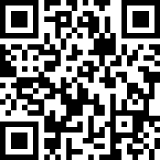 成长路径：管理培训生→正式员工→项目负责人→团队负责人联系方式：联系人：bess 18026201649luna：18189836893办公地址：J空间：广州市越秀区环市东路339号广东国际大厦主楼1003e空间：海南海口龙华财富广场写字楼12FL空间：长沙市岳麓区滨江景观大道楷林国际C座2006